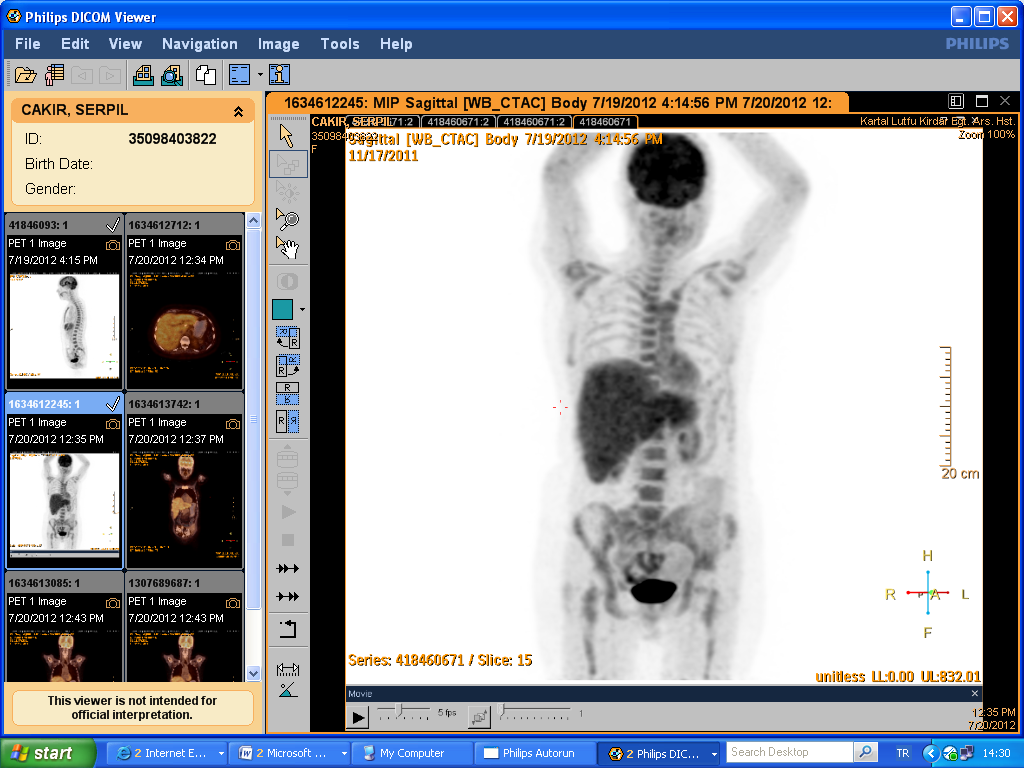 Figure 1: (Maximum intensity projection) The anterior view of a patient showing diffuse F18-FDG uptake of the liver with an SUVmaxvalue of 4.5 (normal: 3.2+-0.8) and an increase in liver dimensions.